Рабочий листЗадание 1 Просмотрите изображения на слайде и видеофрагмент, выполните задание. О чем пойдет речь на классном часе?Назовите вопросы к теме «От Экспедиции до Гознака: 200 лет истории России», ответы на которые вы хотели бы получить в ходе занятия. Изучите юбилейные монеты, размещенные на слайде, опишите их.Сформулируйте цель и задачи нашего занятия. 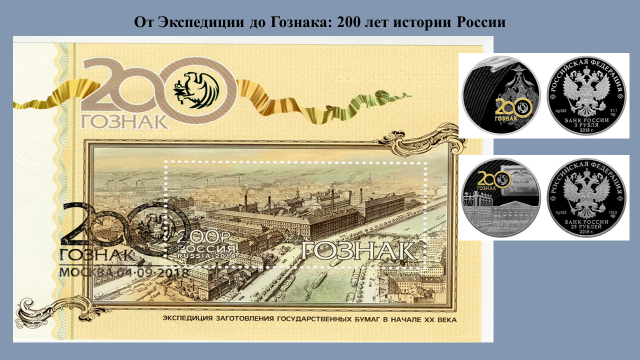 Аргументируйте свой ответ.____________________________________________________________________________________________________________________________________________________________________________________________________________________________________________________________________________________________Задание 2 Ознакомьтесь с фрагментом текста, размещенным на официальном сайте Гознака и выполните задания. «Экспедиция Заготовления Государственных Бумаг (ЭЗГБ) была основана в 1818 году по распоряжению императора Александра I. С этого момента Экспедиция стала единственным предприятием в Российской империи, выпускавшим бумажные денежные знаки, облигации, гербовую бумагу и другую защищенную продукцию. В ЭЗГБ в единый производственный комплекс были объединены все стадии производства денег – от отлива бумаги до разработки их дизайна и последующей печати».Используя контекстные знания по истории, назовите, какое историческое событие с участием России повлияло на основание ЭЗГБ.Предположите, о чем говорит факт, что Экспедиция стала единственным предприятием в Российской империи, выпускавшим бумажные денежные знаки, облигации, гербовую бумагу и другую защищенную продукцию. В чем была важность основания Экспедиции Заготовления Государственных Бумаг для России?Аргументируйте свой ответ.____________________________________________________________________________________________________________________________________________________________________________________________________________________________________________________________________________________________Задание 3 Изучите фрагмент источника (А.Э.Михаэлис, Л.А.Харламов. Бумажные деньги России / Пермская печатная фабрика Гознака,1993г.) и выполните задание. «(Августин) Бетанкур рекомендовал создать для изготовления бумажных денег специальное предприятие. Летом 1815 года в Петербурге, на левом берегу реки Фонтанки, Министерство финансов купило участок земли и некоторые расположенные на нем строения. К этому времени Бетанкур разработал проект строительства нового бумагоделательного и типографского производства, которое впоследствии было названо Экспедицией Заготовления Государственных Бумаг. 4 марта 1816 года, представленный Бетанкуром план устройства Экспедиции получил высочайшее утверждение Александра I: «Представленные мне план и сметы, составленные вами для устройства фабрики делания ассигнационных листов и прочих гербовых бумаг, я рассмотрел в подробности и, утверждая их во всей силе, повелеваю, из особой моей к вам доверенности и уважения к отличным познаниям, провести оное устройство к окончанию и в полное действие под непосредственным вашим наблюдением и надзором». Работа Бетанкура по перестройке существующих зданий и возведению новых, а также по техническому оборудованию нового заведения продолжалась два года. В это же время он занимался приготовлением образцов новых ассигнаций, разработкой способов их производства и, наконец, штатами строящегося учреждения: заранее подбирал и обучал кадры специалистов и рабочих, которых направлял на обучение на бумажные фабрики и типографии. Строительство нового предприятия в основном закончено в начале 1818 года. Отчет о проделанной работе заслужил у государя «высочайшее благоволение». Указом Александра I Бетанкуру пожалован орден Владимира 2-й степени, а его сотрудники щедро награждены. Построен целый городок, в котором разместились здание бумажной фабрики, типография, механическая, граверная, нумерационная и формная мастерские, правление, квартиры для чиновников и служащих, казармы для рабочих, магазин, караул».Определите основные составляющие концепции развития предприятия, разработанной и предложенной А.А.Бетанкуром.Какие качества личности А.А. Бетанкура смогли проявиться при основании Экспедиции?Аргументируйте свой ответ._____________________________________________________________________________________________________________________________________________________________________________________________________________________Задание 4 Рассмотрите изображения на рабочем листе и слайде, выполните задание. 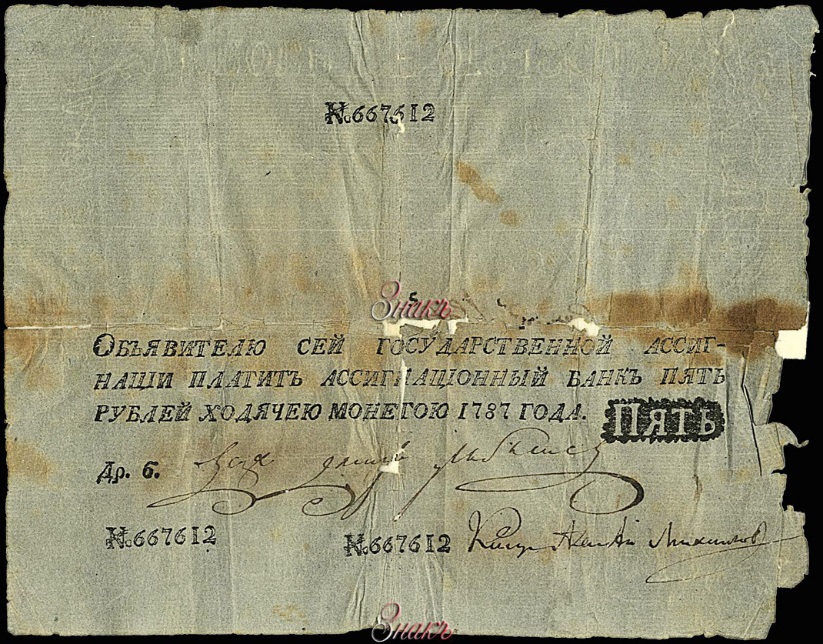     5 рублей 1786 года Аверс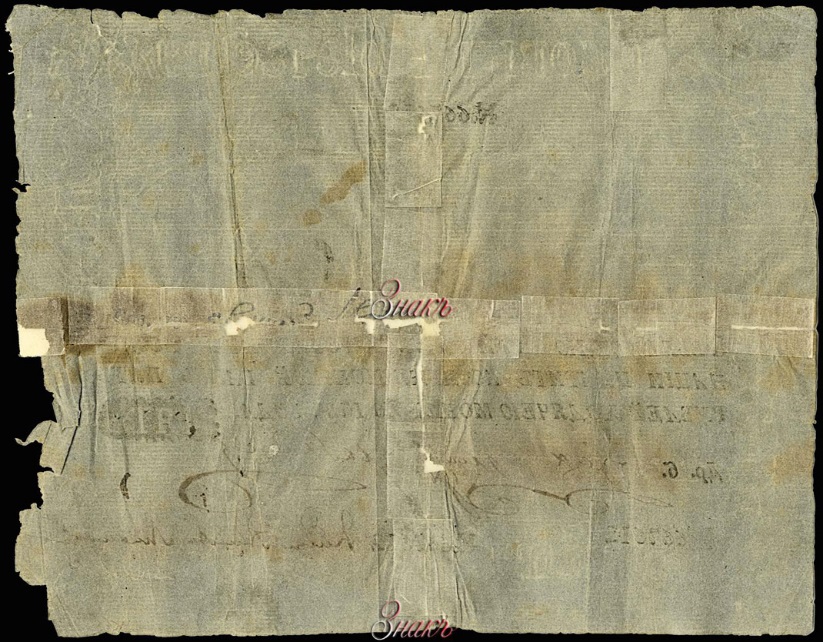                                                                        РеверсНайдите не менее 3 - 5 отличий ассигнаций старого образца от ассигнаций, выпущенных Экспедицией в 1818-1819гг.Сделайте выводы.Аргументируйте свой ответ._____________________________________________________________________________________________________________________________________________________________________________________________________________________Задание 5 Изучите материалы, размещенные на официальном сайте Гознака, изучите изображение на слайде, выполните задание.Дайте краткую характеристику первого единого паспорта СССР образца 1933 года.Вспомните, какой внешний вид имеет современный российский паспорт?Изучив материалы, размещенные на официальном сайте Гознака, назовите, какие еще важные документы выпускал и выпускает Гознак?Аргументируйте свой ответ._____________________________________________________________________________________________________________________________________________________________________________________________________________________Задание 6 Рассмотрите изображения на слайде и в рабочем листе, проанализируйте таблицу, выполните задание. 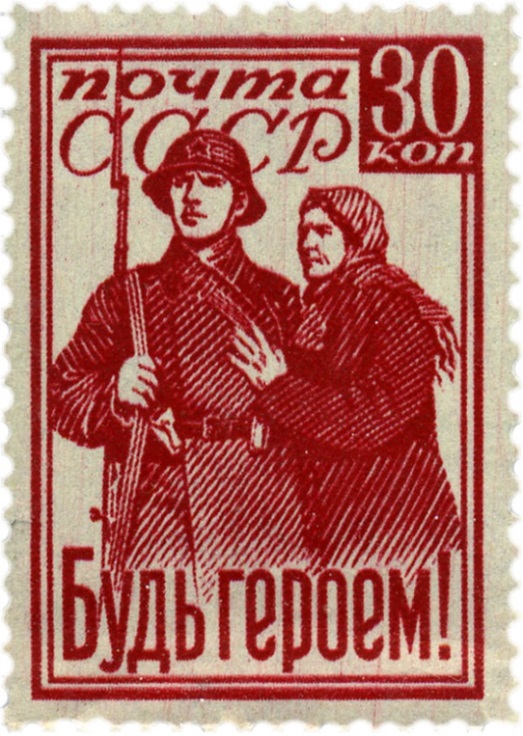 Марка «Будь героем!». Номинал 30 копеек. Тираж – 3 000 000Работа предприятий Гознака в годы Великой Отечественной войныСогласны ли вы с утверждением, что Гознак сумел организовать производство жизненно важной для страны продукции в самый сложный и опасный период Великой Отечественной войны?Каковы, на ваш взгляд, источники успешного функционирования предприятия в годы Великой Отечественной войны?Сделайте выводы.Аргументируйте свой ответ._____________________________________________________________________________________________________________________________________________________________________________________________________________________Задание 7 Рассмотрите изображение на слайде и фото в рабочем листе, ответьте на вопросы.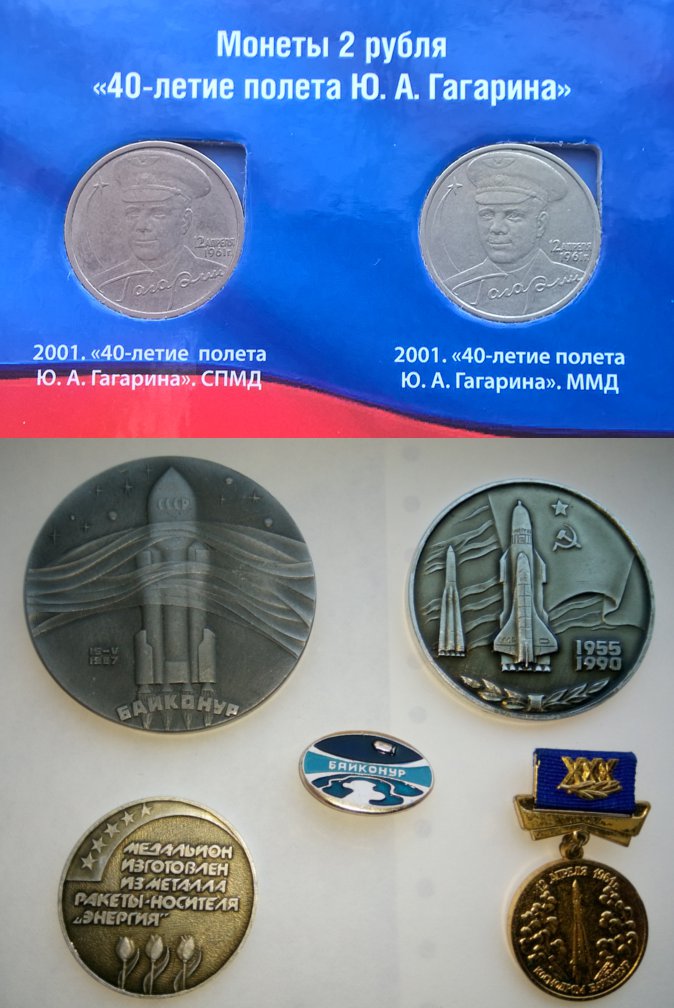 Юбилейные монетыВ каких видах продукции предприятия Гознака отражена тема покорения космоса?Почему тема героического освоения космоса остается актуальной в современный период и находит отражение в продукции Гознака?Поясните свой ответ._____________________________________________________________________________________________________________________________________________________________________________________________________________________Задание 8 Посмотрите изображение на слайде, выполните задания. Объясните, в чем состоит значимость продукции, выпускаемой для масштабных спортивных праздников?На основании контекстных знаний по истории назовите масштабные праздники, проходившие в России после Московской Олимпиады 1980 года, на которых использовалась памятная продукция?Поясните свой ответ._____________________________________________________________________________________________________________________________________________________________________________________________________________________Задание 9 Просмотрите изображение на слайде, проанализируйте фрагмент текста, выполните задание.«С середины 80-х годов ХХ века в СССР снова были введены талоны на продукты, а затем на ряд и других товаров первой необходимости (мыло, стиральный порошок и др.). В разных городах талоны были разные. Были талоны на масло, мясо и мясные продукты, сахар, чай, макаронные и кондитерские изделия, хозяйственное и туалетное мыло, стиральный порошок, табак и алкоголь. Талоны были введены даже в таких городах, как Ленинград и Москва, которые всегда в то время были на особом обеспечении. Талоны вначале выпускали на простой бумаге или тонком картоне, без особых средств защиты. В лучшем случае они имели серийный номер. А уже в конце 80-х -  начале 90-х годов ХХ века они печатались на более качественной бумаге и даже с водяными знаками. Такие талоны для ряда городов печатались на Гознаке».Укажите причины введения в СССР талонов на продуты питания и товары первой необходимости.Объясните, в какие периоды отечественной истории выпускались талоны на жизненно важные товары.Сделайте выводы.Поясните свой ответ.Задание 10 Изучите карту, изображенную на слайде, проанализируйте информацию, выполните задание.В наше время у Гознака 8 филиалов:Московский монетный двор.Выпускает почти все монеты регулярной чеканки для обращения, а также часть юбилейных и памятных монет, в том числе из драгметаллов, жетоны, значки, медали, ордена, комплектующие для монетного производства. Выполняет частные заказы, производит монеты для иностранных государств.Санкт-Петербургский монетный двор.Выпускает большинство юбилейных и памятных монет из недрагоценных металлов, часть монет из драгоценных металлов, ювелирные изделия, значки, жетоны, ордена и медали. Выполняет частные заказы, производит монеты для иностранных государств.Московская печатная фабрика.Изготавливает банкноты всех номиналов, бланки документов, паспорта и т.д.Московская типография.Печатает почтовые марки, бланки документов, формуляры и т.д.Пермская печатная фабрика.Изготавливает банкноты всех номиналов, бланки документов, паспорта и т.д.Санкт-Петербургская бумажная фабрика.Занимается производством банкнотной бумаги, бумаги для документов. В бумагу на этапе производства внедряются водяные знаки, защитные полосы, цветные волокна и т.д.Краснокамская бумажная фабрика.Занимается производством банкнотной бумаги, бумаги для документов. В бумагу на этапе производства внедряются водяные знаки, защитные полосы, цветные волокна и т.д.Москва. НИИ Гознака.Здесь ведутся научные разработки, которые в дальнейшем могут быть воплощены при производстве. Демонстрационные и пробные образцы выпускаются на других предприятиях.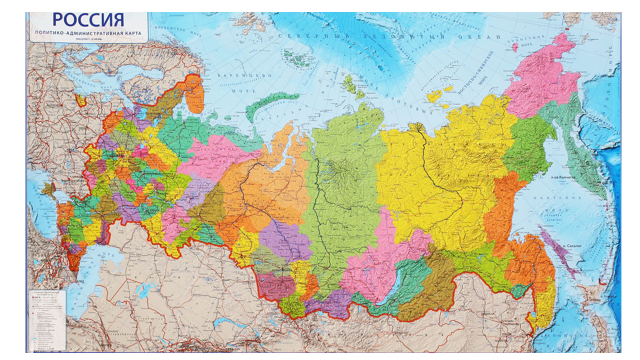 На карте РФ обозначьте города, в которых расположены филиалы Гознака._____________________________________________________________________________________________________________________________________________________________________________________________________________________Задание 11Рассмотрите изображения на слайде и выполните задание.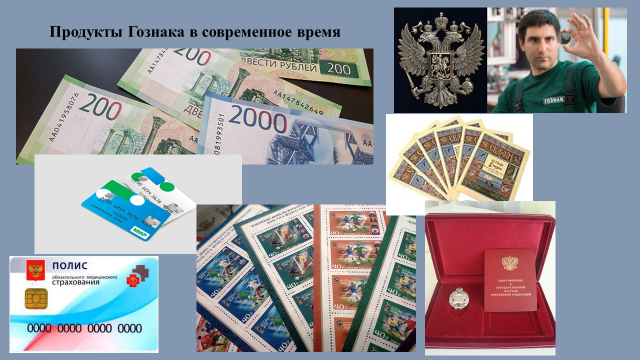 Определите названия и использование представленных на слайде продуктов Гознака в современной жизни.Какими из представленных продуктов пользуетесь лично вы?Поясните свой ответ._____________________________________________________________________________________________________________________________________________________________________________________________________________________Задание 12 (дополнительное) Рассмотрите изображение на слайде и выполните задание.К своему 200-летнему юбилею Гознак выпустил сувенирную банкноту, изобразив на ней всех, кто составил его славу.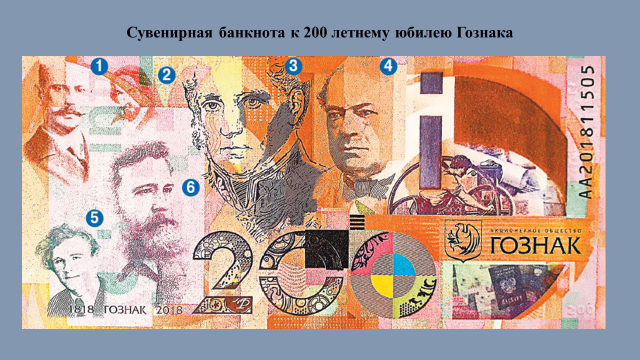 На основании контекстных знаний по истории обозначьте на слайде фамилии людей, изображенных под номерами 2 и 3, внесших большой вклад в основание и развитие предприятия Гознак. Заполните таблицу.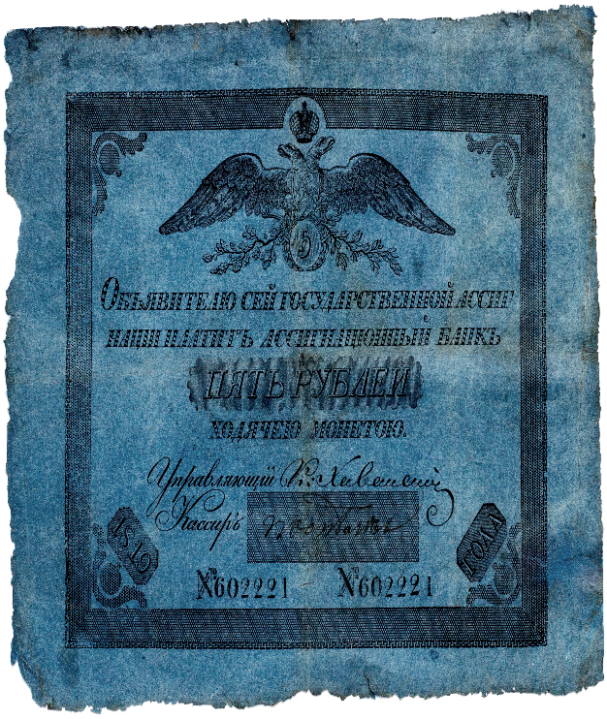 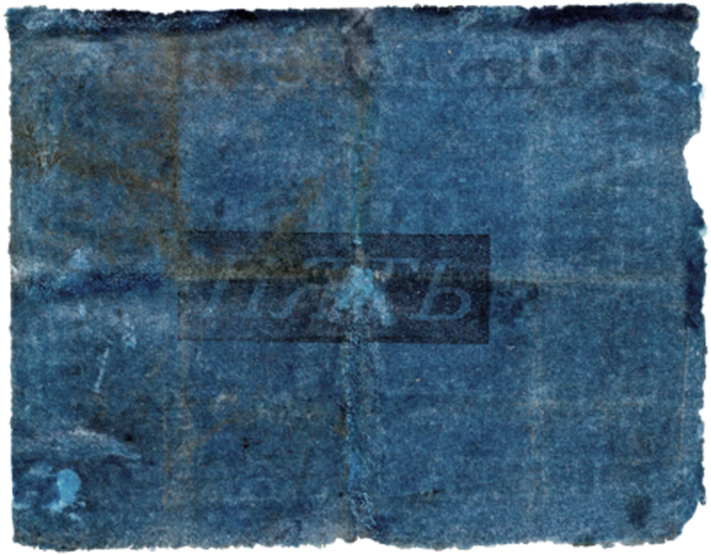 Государственная ассигнация достоинством 5 рублей,1819 год (лицевая сторона)Государственная ассигнация достоинством 5 рублей, 1819 год (оборотная сторона)№Местонахождение объектаПроизводствоВыпускаемая продукцияПрименение продукции1.г. КраснокамскБумажная фабрикаБанкнотное и монетно-орденское производствоБанкноты, банкнотная бумага, ценные бумаги, монеты, орденаСредства платежа.Награждение за особые заслуги перед своей странойКарточки, почтовые марки, лотерейные билетыНужды тыла и фронта БанкнотыСредства платежа для освобожденных советскими войсками Венгрии, Болгарии, РумынииКартографические и светочувствительные сорта бумагиОборонная промышленность и народное хозяйство2.г. ЛенинградБумажная фабрикаБумажное производствоПротивоипритная и документная бумага. Чугунные корпуса мин.Пищевая целлюлоза.Папиросная и писчая бумага, бумага с водяными знаками и бумага для документовПродукция военного назначения.Сырье для выпечки блокадного хлеба для жителей Ленинграда.Обеспечение нужд фронта и тыла3.г. ЛенинградЛенинградский Монетный дворМонетное производство,медальное производствоМонеты,военные медалиОбеспечение нужд фронта и тыла4.г. Ташкент (филиал)Банкнотное производствоБанкноты, ценные бумагиСредства платежа5.г. МоскваМосковский Монетный дворПроизводство наградВоенные медали.Трудовые наградыОбеспечение нужд фронта и тыла6.Московская печатная фабрика Общеполигра-фическое производствоПочтовые марки и открытки, партдокументы, орденские документы, облигацииОбеспечение нужд фронта и тылаФотоРуководитель организации в годы расцвета в начале XX векаАвтор знаменитых иллюстраций к русским сказкам, изданным на Гознаке до революцииАвтор технической концепции, на основе которой была создана Экспедиция заготовления государственных бумагИзобретатель гальванопластики, впервые применённой в РоссииАвтор эскизов большинства советских банкнотИзобретатель многокрасочной печати, используемой производителями банкнот во всём миреНаправление работы специалистаРуководитель организации в годы расцвета в начале XX векаАвтор знаменитых иллюстраций к русским сказкам, изданным на Гознаке до революцииАвтор технической концепции, на основе которой была создана Экспедиция заготовления государственных бумагИзобретатель гальванопластики, впервые применённой в РоссииАвтор эскизов большинства советских банкнотИзобретатель многокрасочной печати, используемой производителями банкнот во всём мире1.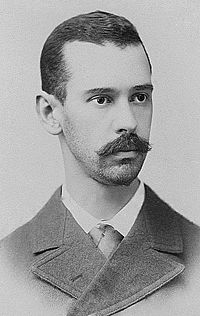 Борис Голицын2. 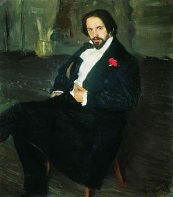 ФИО?3.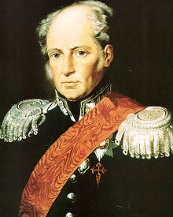 ФИО?4.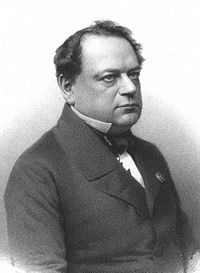 Борис Якоби5.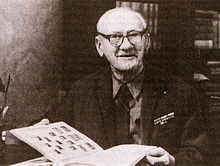 Иван Дубасов6.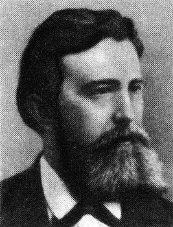 Иван Орлов